 Related and short texts list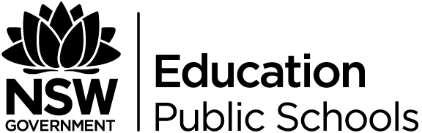 ‘A Victorian Hangman Tells his love’ by Bruce DaweIn ‘Deconstructing Perspectives: A Practical Guide to the Area of Study’ by Janne Schill‘The Raped Girl’s Father’ by Bruce Dawe (Poetry)Tony Albert Visible exhibition (Visual)Tracey Moffat - visual artist (Multimodal)‘Good Muslim Boy’ - Extract (NF)Nannette - netflix stand-up comedy (AV - Performance)‘Box the Pony’ by Scott Rankin (play)‘Whose life is it Anyway?’ by Brian Clark (Play script - Drama)Black Man in the Elevator - youtube clip (AV)SBS Documentary ‘She called Me Red’ (AV)Documentary ‘Human Flow’ by Ai Wei Wei (AV) ABC TV Mini-series ‘The Slap’ (AV)A Hanging by George Orwell (ST)The First Stone by Helen Garner (NF)Tim Winton’s Lecture on ‘Toxic Masculinity’ (The Guardian)Podcast ‘Conversations with Richard Fiedler and Sarah Kanowski’ (AV)Jackie Lambie ‘The Unlikely Senator’ ABC Podcast (AV)Fraser Anning’s maiden speechThe Moth (Real stories told by Real people) Melissa LuckanshenkoThe girl in the fruit shop - (moth)Richard Flanagan The Guardian ‘The World is being Undone before Us’ (Speech)Gordon Bennett - Visual Artist‘Jack Charles ’ Ahn Doh’s Brush With Fame (AV)‘The Island’ by Armin Greder (Picture Boo‘The Arrival’ by Shaun Tan (Picture Book)‘The Rabbits’ by Shaun Tan (Picture Book)The Rabbit’s explores complex social and political issues and provides a compassionate understanding of human experiences related to colonisation.Orwell essaysNorton anthology of Short FictionWaleed Ali - on Sonja KrugerGeoffrey Robertson ‘The Justice Game’No Fixed address - Drew RogersSpeech - Father of boy who was shot outside police station. ‘Curtis Chang calls for an end of political scapegoating of Muslims’‘The Very Proper Gander’ by James Thurber (very short fable) with questionswith other Thurber tales